ZBIRNIK DOKUMENTOVNa podlagi razpisne dokumentacije javnega zbiranja ponudb za prodajo parkirnih mest v parkirni hiši Kozolec II, št. 4780-1111/2017-5 vam kot ponudnik za nakup k ponudbi za nakup parkirnega mesta prilagam naslednje:Fizične osebe  zavezujočo pisno ponudbo z izjavo o sprejemanju pogojev javnega zbiranja ponudb (O-OBR34) fotokopijo osebnega dokumenta  potrdilo o plačani varščini kot ponudnik izpolnjujem pogoje »prednostnega območja« (*)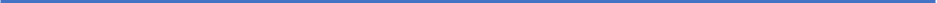 V kolikor označite, da izpolnjujete pogoje »prednostnega območja« morate za popolno ponudbo priložiti tudi z naslednja dokazila: *(označijo le ponudniki, ki izpolnjujejo pogoje iz javnega razpisa)  lastniki nepremičnin, ki nimajo stalnega bivališča v »prednostnem območju« z dokazilom o         lastništvu nepremičnine (Izpisek iz zemljiške knjige), kot ponudnik, invalidna oseba se izkazujem in prilagam dokazilo o invalidnosti v skladu s točko 2.1       javnega razpisa;  (Priloga št. 5)Pravne osebe  zavezujočo ponudbo z izjavo o sprejemanju pogojev javnega zbiranja ponudb (O-OBR34) potrdilo o plačani varščini izpisek iz poslovnega registra Slovenije ( AJPES) kot ponudnik izpolnjujemo pogoje »prednostnega območja« (*) V kolikor označite, da izpolnjujete pogoje »prednostnega območja« morate za popolno ponudbo priložiti tudi z naslednja dokazila: *(označijo le ponudniki, ki izpolnjujejo pogoje iz javnega razpisa)  lastniki nepremičnin, ki nimajo sedeža gospodarske družbe  v »prednostne območju« z dokazilom       o  lastništvu nepremičnine (Izpisek iz zemljiške knjige), Datum:                                                                                                                                                                                                                      Podpis ponudnika